Промежуточная аттестация Алгебра 7 класс. Демонстрационный вариант.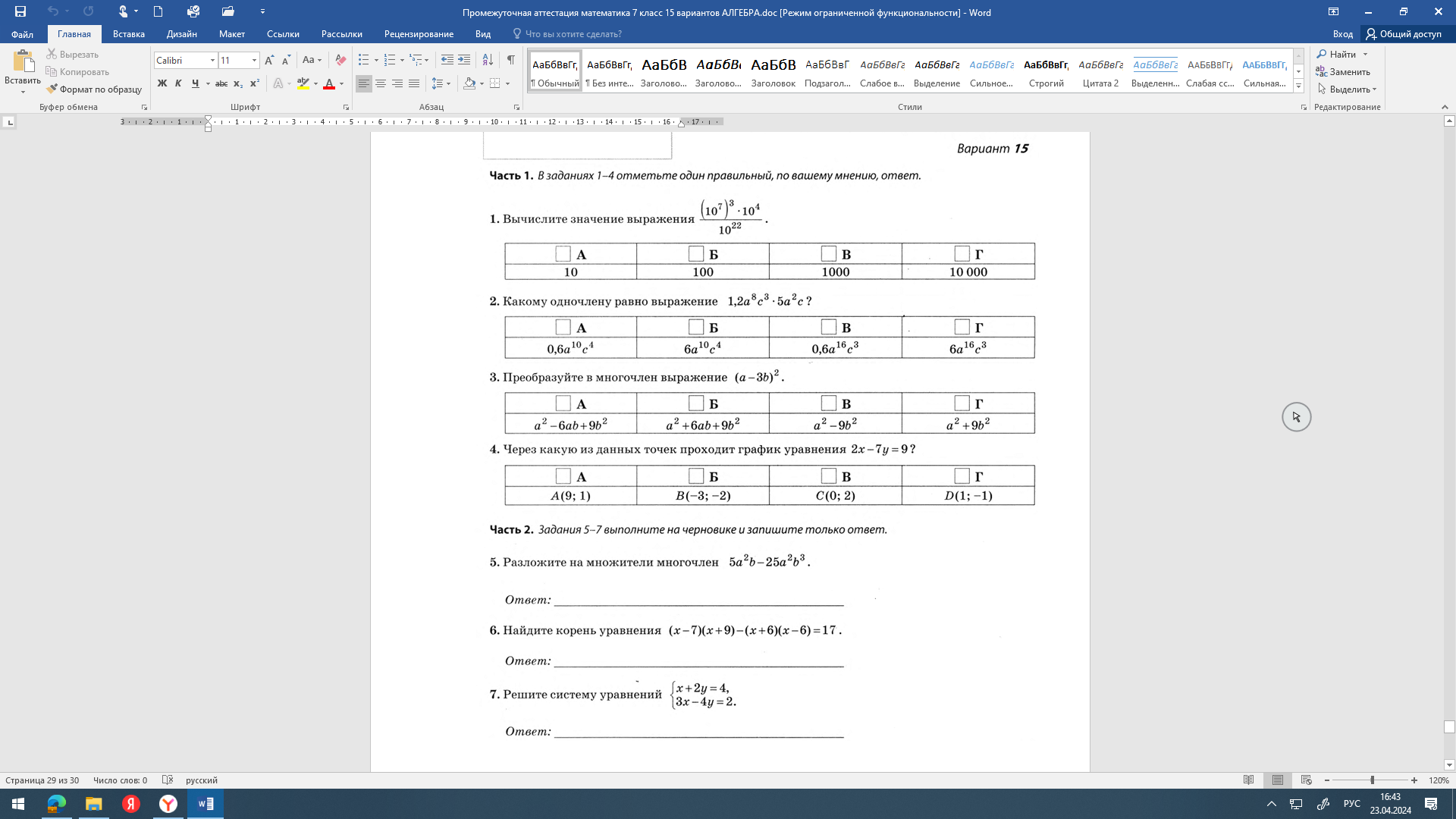 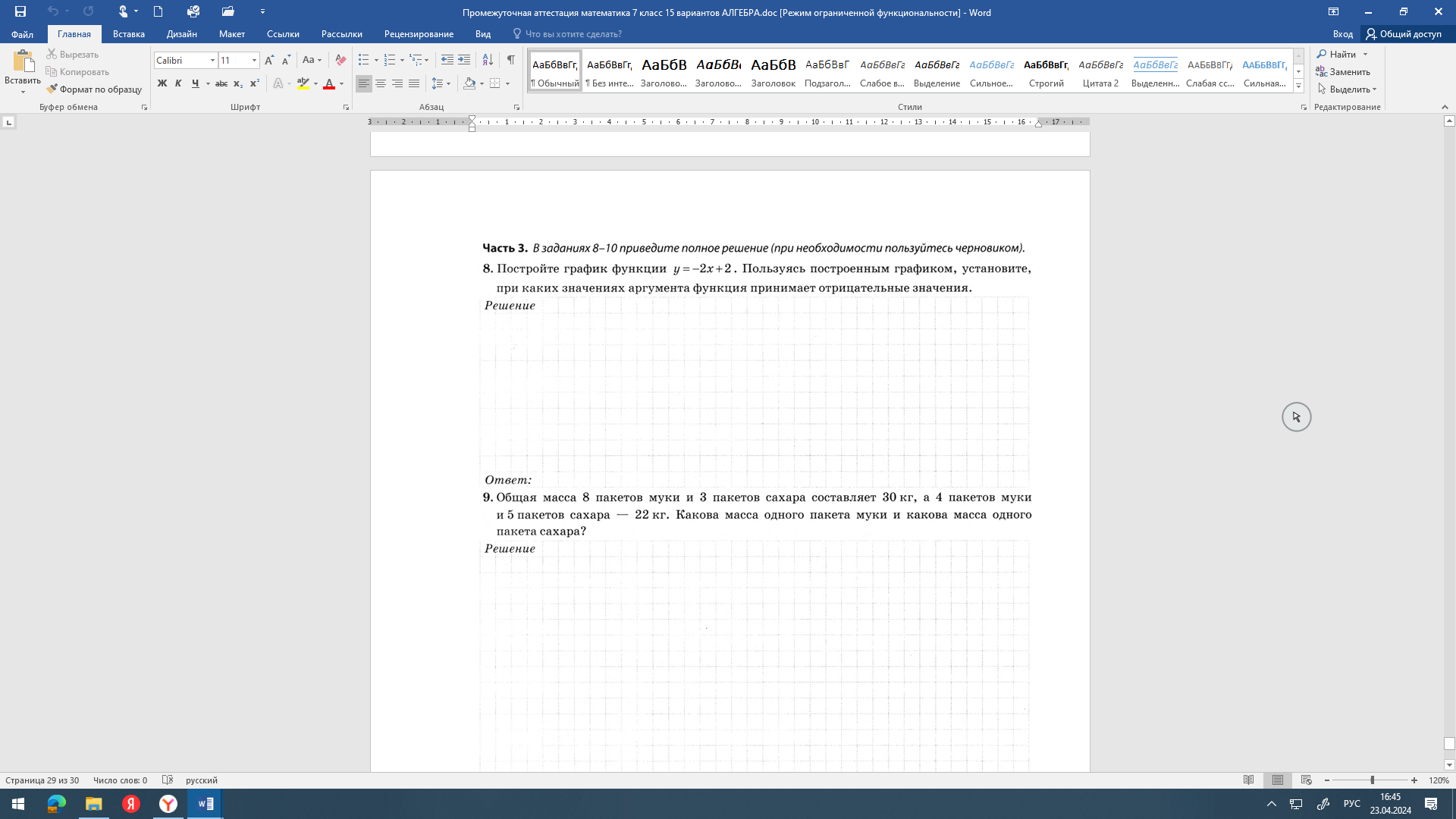 